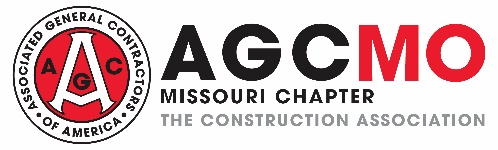 2021-2022AGC of Missouri Education Foundation Scholarship ProgramScholarships Awarded Young Executives Club ScholarshipConstruction Leadership Council ScholarshipEducation Foundation ScholarshipScholarship Awards:Each application will be considered for one of the three scholarships listed above.  You need only submit one application.   At the discretion of AGC of Missouri Education Foundation, multiple awards of each scholarship listed above are available based upon merit, in the following amounts:College Scholarship:  $2,000 (multiple awards)Skilled Trades /Vo-Tech Scholarship: $1,000 (multiple awards)Eligibility:College Scholarship - Applicants MUST attend a Missouri college, university or other eligible school or such an institution which is located in a state contiguous to Missouri, on a full time basis. The applicant’s field of study MUST be in construction or a construction related field.Skilled Trades /Vo-Tech Scholarship - Applicants MUST attend a Department of Labor registered Apprenticeship Program or pursuing a program requiring one academic year or more for certification at an institution which is located in a state contiguous to Missouri, on a full time basis.  Graduating high school seniors and college students attending accredited universities, colleges, community colleges, vocational or technical schools, and DOL registered Apprenticeship programs are eligible to apply. Vocational and technical school students MUST be pursuing a program requiring one academic year or more for certification. Only apprentices or students pursuing certification in skilled trades related to construction will be considered for the Skilled Trades /Vo-Tech Scholarship.Applicants MUST desire a career in the construction industry upon graduation. Eligibility is not limited to students pursuing technical degrees. The AGC of Missouri Education Foundation retains the right to determine if a major or program in which the student is enrolled meets this eligibility requirement.Applicant MUST be a U.S. citizen or documented permanent resident of the United States (i.e. must possess a “permanent resident” card).Application:Applicants must complete the correct application for their program furnished by AGC of Missouri Education Foundation, provide official high school or college transcripts, provide two letters of recommendation, complete an essay on their desire to work in the construction industry and be willing to submit to a personal interview.Applications, transcripts, reference forms and other required material must be submitted digitally to the AGC of Missouri Office (nlake@stl-cts.org) by March 1, 2021. If additional space is needed to answer any questions, please complete in a word processing document specifying the section and question and email to. Make sure your name is on the document. Application forms may be obtained on-line at www.agcmo.org/scholarships. Application must be opened in Adobe Acrobat Reader (free) and completed electronically.